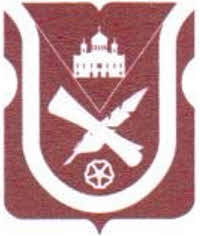                                                   СОВЕТ ДЕПУТАТОВМУНИЦИПАЛЬНОГО ОКРУГА ХАМОВНИКИ                                                      РЕШЕНИЕ20декабря  2017 г.  № 20/3О согласовании Проекта Адресного перечня многоквартирных домов, подлежащих включению в краткосрочный план реализации в 2018, 2019 и 2020 годах Региональной программы капитального ремонта общего имущества в многоквартирных домах на территории города Москвы, расположенных на территории муниципального округа ХамовникиВ соответствии с пунктом 1 статьи 1 Закона города Москвы  от 16 декабря 2015 года № 72 «О наделении органов местного самоуправления внутригородских муниципальных образований в городе Москве отдельными полномочиями города Москвы в сфере организации и проведения капитального ремонта общего имущества в многоквартирных домах в рамках реализации региональной программы капитального ремонта общего имущества в многоквартирных домах на территории  города Москвы», постановлением Правительства Москвы  от 1 июня 2017 года № 328-ПП «Об утверждении Порядка реализации органами местного самоуправления внутригородских муниципальных образований в городе Москве отдельного полномочия города Москвы по согласованию адресного перечня многоквартирных домов, подлежащих включению в краткосрочный план реализации региональной программы капитального ремонта общего имущества в многоквартирных домах на территории города Москвы» и на основании обращения префектуры Центрального административного округа города Москвы  от 20  ноября 2017 года №ЦАО-07-16-19080/7, поступившего в Совет депутатов муниципального округа Хамовники 20  ноября 2017 года (зарегистрировано 20  ноября 2017 года),  В соответствии с частью 7 статьи 168 Жилищного кодекса Российской Федерации цель утверждения Краткосрочного плана - конкретизация сроков проведения капитального ремонта, уточнение планируемых видов услуг и (или) работ по капитальному ремонту общего имущества в многоквартирных домах, определение видов и объема государственной поддержки, муниципальной поддержки капитального ремонта сроком на три года с распределением по годам в пределах указанного срока.Согласно пункту 7 «Порядка разработки и утверждения Краткосрочных планов реализации Региональной программы капитального ремонта общего имущества в многоквартирных домах на территории города Москвы» (далее – Краткосрочный план), утвержденного постановлением Правительства Москвы от 8 ноября 2017 г. №828-ПП (далее – Порядок), Фонд капитального ремонта многоквартирных домов города Москвы (далее – Фонд) формирует Проект Адресного перечня многоквартирных домов, подлежащих включению в Краткосрочный план (далее – Проект Адресного перечня) в целях распределения по годам сроков проведения капитального ремонта в пределах сроков реализации Краткосрочного плана.Для того, чтобы реализовать в соответствии с Законом № 72 от 16.12.2015 «О наделении органов местного самоуправления внутригородских муниципальных образований в городе Москве отдельными полномочиями города Москвы в сфере организации и проведения капитального ремонта общего имущества в многоквартирных домах в рамках реализации региональной программы капитального ремонта общего имущества в многоквартирных домах на территории города Москвы» полномочия о согласовании о согласовании адресного перечня в части распределения по годам сроков проведения капитального ремонта общего имущества в МКД Проект Адресного перечня должен содержать распределение по годам. В представленном префектурой ЦАО г. Москвы в Совет депутатов Проекте Адресного перечня отсутствует распределение по годам.В Проекте Адресного перечня, представленном на согласование в Совет депутатов, не представлено обоснование включения того или иного многоквартирного дома в Проект Адресного перечня, а также не содержится перечня работ или услуг по капитальному ремонту. В связи с чем невозможно распределить по годам сроки выполнения работ и услуг по капитальному ремонту.Согласно п. 4 Порядка, в Краткосрочный план подлежат включению в том числе многоквартирные дома, включенные в Краткосрочный план реализации Региональной программы предыдущего периода, по которым работы не завершены.Адресный перечень является неотъемлемой частью Краткосрочного плана. В представленном в Совет депутатов Проекте Адресного перечня не учтены многоквартирные дома, работы в которых не завершены.30 ноября 2017 г. на официальном сайте Фонда размещены Предложения о проведении в 2018-2020 г.г. капитального ремонта общего имущества в многоквартирных домах (далее – Предложения). В Предложениях не конкретизированы по годам сроки начала и проведения капитального ремонта в пределах действия Краткосрочного плана, объеме и стоимости предлагаемых услуг и (или) работ, при этом присутствуют предложения по видам работ не входящих в Региональную программу.Согласно информации, размещенной на официальном сайте Фонда, «конкретный год в пределах срока выполнения работ (2018-2020), предусмотренного настоящим предложением, определяется решением Советов депутатов внутригородских муниципальных образований (в соответствии с постановлением Правительства Москвы от 01.06.2017 №328-ПП)».Таким образом, согласованием Проекта Адресного перечня Совет депутатов должен конкретизировать сроки работ не входящих в региональную программу. Обоснование же включения дополнительных видов работ и соответствия возможности полномочий Совета Депутатов рассматривать и конкретизировать такие виды работ в части сроков на настоящий момент Советом Депутатов не получено. В таблице 1 представленного на согласование в Совет депутатов Проекта Адресного перечня: а) в п.п. 1.2.1 и 1.2.2 не обоснованы предельные размеры общей площади МКД, подлежащих включению в Краткосрочный план, соответствующих 2018 и 2019 годам реализации краткосрочного плана;б) в п.п.1.2.3 не обоснованы формулы расчета предельных размеров общей площади МКД, подлежащих включению в Краткосрочный план, соответствующих 2020 году реализации краткосрочного плана;в) не обосновано отсутствие зависимости предельного размера общей площади МКД, подлежащих включению в краткосрочный план 2019 года, от согласования размеров общей площади МКД, меньших чем предельные, на 2018 год.В таблице 2 Проекта Адресного перечня, отсутствуют данные по фактическим срокам службы предлагаемых к замене лифтов. Не представлена информация по полному адресному перечню лифтов отработавших назначенный срок службы (25 лет) в районе Хамовники.Тем не менее, депутаты СД МО Хамовники приняли во внимание представленный Управой района Хамовники перечень домов, рекомендуемый к распределению на 2018 год по капитальному ремонту, совместно с жителями и представителями ТУ ФКР провели осмотр выше указанных домов.Совет депутатов решил:1. Согласовать:1.1) проект адресного перечня многоквартирных домов, подлежащих включению в краткосрочный план реализации в 2018, 2019 и 2020 годах региональной программы капитального ремонта общего имущества в многоквартирных домах на территории города Москвы, расположенных на территории муниципального округа Хамовники, с учетом предложений Совета депутатов муниципального округа Хамовники по изменению периодов работ по капитальному ремонту общего имущества в многоквартирных домах в пределах сроков реализации названного краткосрочного плана без изменения предельного размера общей площади указанных многоквартирных домов (приложение 1);1.2) проект адресного перечня многоквартирных домов, подлежащих включению в краткосрочный план реализации в 2018, 2019 и 2020 годах региональной программы капитального ремонта общего имущества в многоквартирных домах на территории города Москвы, расположенных на территории муниципального округа Хамовники, и в которых требуется проведение работ по замене отработавшего назначенный срок службы лифта и (или) истекает назначенный срок службы лифтов (25 лет) и требуется проведение оценки соответствия лифтов требованиям технического регламента Таможенного союза «Безопасность лифтов» (ТР ТС 011/2011), утвержденного решением Комиссии Таможенного союза от 18 октября 2011 года № 824 «О принятии технического регламента Таможенного союза «Безопасность лифтов» (приложение 2).2. Обратить внимание Префектуры Центрального административного округа города Москвы и Фонда капитального ремонта многоквартирных домов города Москвы, что по адресу Фрунзенская 1-я ул. 6 замена лифтов проводилась в 2017 году, по адресу Фрунзенская наб. 38/1 замена лифтов проводилась в 2013 году.3.Обратиться к главе управы района Хамовники об организации технического обследования домов либо получения данных о техническом обследовании домов в управляющих компаниях.4. В соответствие с Постановлением Правительства Москвы от 8 ноября 2017 г. N 828-ПП запросить у Префектуры ЦАО города Москвы следующие дополнительные сведения в отношение каждого дома Проекта Адресного перечня многоквартирных домов:Перечень работ и (или) услуг по капитальному ремонту.Сроки выполнения работ и (или) оказания услуг по капитальному ремонтуПредельная допустимая стоимость работ и (или) услуг по капитальному ремонту, рассчитанная с учетом размеров предельной стоимости работ и (или) услуг по капитальному ремонту, которые могут оплачиваться Фондом капитального ремонта многоквартирных домов города Москвы (далее - Фонд), либо при наличии проектной документации стоимость, определенная в соответствии с такой документацией.Информация о рассрочке платежа по оплате выполненных работ и (или) оказанных услуг по капитальному ремонту, если такой порядок оплаты необходим для выполнения работ и (или) оказания услуг по капитальному ремонту в отношении многоквартирных домов, включаемых в краткосрочный план.данные по фактическим срокам службы предлагаемых к замене лифтов.информацию по полному адресному перечню лифтов отработавших назначенный срок службы (25 лет) в районе Хамовники.5. Направить настоящее решение   префекту Центрального административного округа,  в управу района Хамовники города Москвы, Департамент территориальных органов исполнительной власти города Москвы, прокурору города Москвы, Хамовническую межрайонную прокуратуру, Департамент капитального ремонта города Москвы, Фонд капитального ремонта многоквартирных домов города Москвы.6. Опубликовать настоящее решение в бюллетене «Московский муниципальный вестник» и разместить на официальном сайте www.mo-hamovniki.ru.6. Настоящее решение вступает в силу со дня принятия.7. Контроль за выполнением настоящего решения возложить на депутата Совета депутата муниципального округа Хамовники Лукьянову А.К.Глава муниципального округа Хамовники  	                                Н.В.ГущинаПриложение 1к решению Совета депутатовмуниципального округа Хамовники в городе Москвеот 20 декабря 2017 г. № 20/3 Проект адресного перечня многоквартирных домов, подлежащих включению в краткосрочный план реализации в 2018, 2019, 2020 годах региональной программы капитального ремонта общего имущества в многоквартирных домах на территории города Москвы, расположенных на территории муниципального округа Хамовники, с учетом предложений Совета депутатов муниципального округа Хамовники по изменению периодов работ по капитальному ремонту общего имущества в многоквартирных домов в пределах сроков реализации названного краткосрочного плана без изменения предельного размера общей площади указанных многоквартирных домов.Приложение 2к решению Совета депутатовмуниципального округа Хамовники в городе Москвеот 20 декабря 2017 г. № 20/3 Проект адресного перечня многоквартирных домов, подлежащих включению в краткосрочный план реализации в 2018, 2019, 2020 годах региональной программы капитального ремонта общего имущества в многоквартирных домах на территории города Москвы, расположенных на территории муниципального округа Хамовники, и в которых требуется проведение работ по замене отработавшего назначенных срок службы лифта и (или) истекает назначенный срок службы лифтов (25 лет) и требуется проведение оценки соответствия лифтов требованиям технического регламента Таможенного союза «Безопасность лифтов» (ТР ТС 01182011), утвержденного решением Комиссии Таможенного союза от 18 октября 2011 года № 824 «О принятии технического регламента Таможенного союза «Безопасность лифтов»Административный округ города МосквыАдминистративный округ города МосквыЦентральныйЦентральныйВнутригородское муниципальное образование Внутригородское муниципальное образование Муниципальный округ ХамовникиМуниципальный округ Хамовникип/пАдрес многоквартирного домаОбщая площадь, кв.м.Срок выполнения работ, гг1Бурденко ул. 11Ac2297720202Бурденко ул. 8/1304220203Власьевский М. пер. 7А47120184Волхонка ул. 7/624982019-20205Волхонка ул. 9с1187920196Гагаринский пер. 22с196520187Гагаринский пер. 26306920208Гагаринский пер. 31545020209Гагаринский пер. 9/5887201810Глазовский пер. 537252019-202011Денежный пер. 412282019-202012Доватора ул. 373092019-202013Доватора ул. 952742019-202014Доватора ул. 11к230662019-202015Доватора ул. 1234822019-202016Доватора ул. 1339182019-202017Доватора ул. 7/823502019-202018Еропкинский пер. 112253201819Ефремова ул. 935082019-202020Ефремова ул. 15/2225492019-202021Ефремова ул. 2149372019-202022Ефремова ул. 2319202019-202023Знаменка ул. 13с424882019-202024Знаменка ул. 1528402019-202025Знаменский М. пер. 7/10c225712019-202026Зубовский бул. 31-332530201827Зубовский пр. 327122019-202028Комсомольский пр-т. 943492019-202029Комсомольский пр-т. 14/1к14502202030Комсомольский пр-т. 14/1к22355202031Комсомольский пр-т. 14/1к34229202032Комсомольский пр-т. 15с161342019-202033Комсомольский пр-т. 15с26712202034Комсомольский пр-т. 173485202035Комсомольский пр-т. 1962832019-202036Комсомольский пр-т. 21/106023202037Комсомольский пр-т. 25к227052019-202038Комсомольский пр-т. 27A31472019-202039Комсомольский пр-т. 27с581502019-202040Комсомольский пр-т. 3593572019-202041Комсомольский пр-т. 46к129052019-202042Комсомольский пр-т. 46к218992019-202043Комсомольский пр-т. 46к338842019-202044Комсомольский пр-т. 474773201845Кооперативная ул. 2к1232852019-202046Кооперативная ул. 2к1334262019-202047Кооперативная ул. 2к1433132019-202048Кооперативная ул. 3к440062019-202049Кооперативная ул. 4к1132072019-202050Кооперативная ул. 4к931342019-202051Кропоткинский пер. 20с15441201852Левшинский Б. пер. 1713852019-202053Левшинский Б. пер. 8А34692019-202054Левшинский М. пер. 1211212019-202055Левшинский М. пер. 14/9c161482019-202056Левшинский М. пер. 6-83086202057Мансуровский пер. 10с224132019-202058Мансуровский пер. 633742019-202059Могильцевский М. пер. 4А19572019-202060Неопалимовский 1-й пер. 14/1630162019-202061Неопалимовский 1-й пер. 16/1318552019-202062Несвижский пер. 426662019-202063Оболенский пер. 253512019-202064Оболенский пер. 344572019-202065Оболенский пер. 7116292019-202066Оболенский пер. 9к1838062019-202067Олсуфьевский пер. 2/422832019-202068Остоженка ул. 1/924432019-202069Остоженка ул. 14/216592019-202070Остоженка ул. 22/133472019-202071Остоженка ул. 40/13959202072Пироговская Б. ул. 53151482019-202073Пироговская М. ул. 6/4к217642019-202074Плющиха ул. 1354312019-202075Плющиха ул. 16с26982019-202076Плющиха ул. 26/230932019-202077Плющиха ул. 3349892019-202078Плющиха ул. 43-47202079Погодинская ул. 14/1651372019-202080Пожарский пер. 927742019-202081Пречистенка ул. 17/957422019-202082Пречистенка ул. 2529032019-202083Пречистенка ул. 2866212019-202084Пречистенский пер. 189692019-202085Пречистенский пер. 22/426202019-202086Пуговишников пер. 1627612019-202087Пуговишников пер. 858482019-202088Ростовская наб. 5224862019-202089Ростовский 4-й пер. 2 с.12200201890Ростовский 4-й пер. 2 с.21526201891Ростовский 7-й пер. 181195201892Саввинская наб. 19 с.1Б49622019-202093Саввинский Б. пер. 161925202094Серпов пер. 3-541622019-202095Сеченовский пер. 728252019-202096Сивцев Вражек пер. 32505201897Сивцев Вражек пер. 37/1624312019-202098Сивцев Вражек пер. 9А40372019-202099Смоленская-Сенная пл. 23/25118212019-2020100Смоленская-Сенная пл. 27 с.714492019-2020101Смоленский бульв. 17 с.522702019-2020102Смоленский бульв. 3-5 с.1А30472019-2020103Староконюшенный пер. 19122152019-2020104Тимура Фрунзе ул. 2073152018105Тимура Фрунзе ул. 8/533832019-2020106Тружеников 2-й пер. 4/19 с.137862019-2020107Усачева ул. 19А к.342402020108Усачева ул. 29 к.152812019-2020109Усачева ул. 29 к.752752019-2020110Усачева ул. 3836352019-2020111Учебный пер. 129062019-2020112Фрунзенская 1-я ул. 836262020113Фрунзенская 2-я ул. 974082020114Фрунзенская 3-я ул. 1208752019-2020115Фрунзенская 3-я ул. 10107772020116Фрунзенская 3-я ул. 9260002019-2020117Фрунзенская наб. 1030052019-2020118Фрунзенская наб. 1470862019-2020119Фрунзенская наб. 3469092019-2020120Хамовнический Вал ул. 1032372019-2020121Хамовнический Вал ул. 1847832019-2020122Чистый пер. 6 с.126702019-2020123Чистый пер. 6 с.226622019-2020124Чистый пер. 8 с.213802019-2020125Языковский пер. 5 к.646572019-2020Административный округ города МосквыАдминистративный округ города МосквыЦентральныйЦентральныйВнтуригородское муниципальное образование в городе МосквеВнтуригородское муниципальное образование в городе МосквеМуниципальный Округ ХамовникиМуниципальный Округ ХамовникиАдрес многоквартирного домаобщая площадь, кв.м.Срок выполнения работ и (или) услуг по капитальному ремонту, гг.1Бурденко ул. 16/12379020192Комсомольский пр-т. 15с2671220203Комсомольский пр-т. 45189162018,20204Оболенский пер. 9А666120185Олсуфьевский пер. 2/4228320196Пироговская Б. ул. 35109220207Пироговская Б. ул. 531514820208Пироговская М. ул. 9/6267020189Плющиха ул. 53/25 c.15839202010Пречистенка ул. 24/13769201811Саввинская наб. 19 с.1А3962202012Тружеников 1-й пер. 179529201813Фрунзенская 1-я ул. 6 (замена лифтов проводилась в 2017 г. )10645202014Фрунзенская наб. 187040201915Фрунзенская наб. 36/234356201816Фрунзенская наб. 38/1 (замена лифтов (проводилась в 2013 г.) проверить данные)36002202017Хамовнический Вал ул. 1032372018